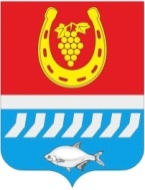 АДМИНИСТРАЦИЯ ЦИМЛЯНСКОГО РАЙОНАПОСТАНОВЛЕНИЕ__.02.2020            № ___г. Цимлянск О внесении изменений в постановлениеАдминистрации Цимлянского района  от 29.12.2017 № 842 «О представлении сведений о доходах, расходах, об имуществе и обязательствах имущественного характера»В соответствии с Федеральными законами от 25.12.2008 № 273-ФЗ 
«О противодействии коррупции», от 02.03.2007 № 25-ФЗ «О муниципальной службе в Российской Федерации», Областным законом от 12.05.2009 № 218-ЗС «О противодействии коррупции в Ростовской области», в связи с проведением оценки коррупционных рисков муниципальных должностей, должностей муниципальной службы структурных подразделений и отраслевых (функциональных) органов Администрации Цимлянского района, Администрация Цимлянского района ПОСТАНОВЛЯЕТ:1. Внести в постановление Администрации Цимлянского района от 29.12.2017 № 842 «О предоставлении сведений о доходах, расходах, об имуществе и обязательствах имущественного характера» изменение, изложив приложение № 1 в новой редакции, согласно приложению к настоящему постановлению.2. Контроль за выполнением постановления возложить на управляющего делами Администрации Цимлянского района.  Глава АдминистрацииЦимлянского района                                                                                В.В. СветличныйПостановления вносит ведущий специалист попротиводействию коррупцииАдминистрации районаПриложение 
к постановлению Администрации Цимлянского районаот __.02.2020 № __Переченьдолжностей, при назначении и замещении которых, граждане обязаны представлять сведения о своих доходах, расходах, об имуществе и обязательствах имущественного характера, а также сведения о доходах, расходах, об имуществе и обязательствах имущественного характера своих супруги (супруга) и несовершеннолетних детейРаздел I. Должности муниципальной службыв Администрации Цимлянского районаГлава Администрации Цимлянского района;Первый заместитель главы Администрации Цимлянского района;Заместитель главы Администрации района по социальной сфере;Заместитель главы Администрации района по строительству, ЖКХ и архитектуре;Заместитель главы Администрации района по сельскому хозяйству, ГО и ЧС – начальник отдела сельского хозяйства;Управляющий делами Администрации района;Помощник главы Администрации Цимлянского района; Заведующий сектором делопроизводства кадровой и контрольной работы;Заведующий сектором архитектуры и градостроительства; Заведующий отделом ГО и ЧС и ЕДДС;Заведующий отделом экономического прогнозирования и закупок;Заведующий отделом имущественных и земельных отношений;Заведующий отделом строительства и муниципального хозяйства;Начальник отдела записи актов гражданского состояния;Заместитель заведующего отдела имущественных и земельных отношений;Главный бухгалтер Администрации районаГлавный специалист отдела сельского хозяйства (по вопросам оказания государственной поддержки предприятиям агропромышленного комплекса);Главный специалист экономического прогнозирования и закупок(по вопросам потребительского рынка);Главный специалист экономического прогнозирования и закупок (по вопросам осуществления закупок по 44-ФЗ).Главный специалист, архитектор сектора архитектуры и градостроительства.Раздел II. Должности муниципальной службы в отраслевых (функциональных) органах Администрации  Цимлянского района1. Финансовый отдел Администрации района:1.1. Заведующий финансовым отделом; 1.2. Заместитель заведующего финансовым отделом; 1.3. Главный бухгалтер финансового отдела. 2. Управление социальной защиты населения: 2.1. Начальник управления социальной защиты населения; 2.2. Заместитель начальника управления социальной защиты населения;2.3. Заведующий отделом бухгалтерского учета и отчетности.3. Отдел образования Администрации Цимлянского района: 3.1. Заведующий отделом образования Администрации Цимлянского района;3.2. Заместитель заведующего отдела образования Администрации Цимлянского района.4. Отдел культуры Администрации Цимлянского района:4.1. Заведующий отделом культуры Администрации Цимлянского района.4.2. Ведущий специалист отдела культуры (по вопросам осуществления закупок по 44-ФЗ).Управляющий делами                                                                         А.В. Кулик